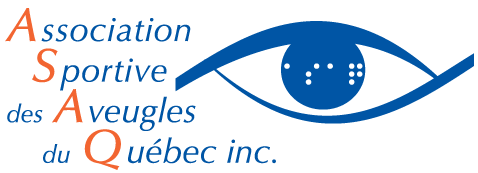 Calendrier des activités du programme de Mini-goaball à Montréal8 à 12 ansHiver 2018Note : Date du tournoi à déterminerAdresses et locationsÉcole Joseph Charbonneau, 
8200 rue Rousselot, Montréal QC H2E 1Z6Absences Par respect pour l’équipe d’intervenants, merci de nous aviser de l’absence de votre enfant.  Les mardis, jeudis et vendredis entre 9h et 16h00 : 514-252-3178 #3775Le jour-même : contactez l’intervenant sportif responsable de l’activitéDateHoraireDimanche4 février15h30 à 16h45Dimanche 11 février15h30 à 16h45Dimanche 18 février15h30 à 16h45Dimanche 25 février15h30 à 16h45Dimanche 4 mars15h30 à 16h45Dimanche 11 mars15h30 à 16h45Dimanche 18 mars15h30 à 16h45Dimanche 25 mars15h30 à 16h45Dimanche 1er avrilFête de PâquesDimanche 8 avril15h30 à 16h45Dimanche 15 avril15h00 à 16h45